平成３０年度テ ー マ：　『介護職に必要な薬の基礎知識』日 　 時：　平成３０年７月２８日（土）１０：００～１２：００（受付開始　９：３０～）交流会　１２：１５～１４：００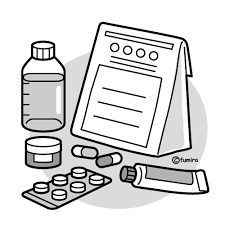 会    場：　木更津市民総合福祉会館３階　講習室〒292-0834　千葉県木更津市潮見２-９内　　容：　とみざわ薬局　統括部長　冨沢道俊氏（千葉県薬剤師会在宅診療部委員）在宅医療に力を入れ、患者様一人ひとりに向き合うことを大切に取り組んでおられる薬剤師の方より「薬の基礎知識」を学びます。参 加 費：　会員・準会員　１,０００円　　一般　３,０００円交流会　昼食　１,０００円（別途）定  　員：　３０名　　　　　　※申込締め切り：７月20日（金）そ の 他：　研修参加時、会員の方は生涯研修手帳をご持参ください。＜お申し込み＞氏名・連絡先・会員の有無（会員番号）を裏面のFAX送信票で千葉県介護福祉士会事務局までお申し込み下さい。　なお、定員になり次第締め切らせていただきます。問合わせ先：　一般社団法人千葉県介護福祉士会　　　　　　　 〒260-0026  千葉市中央区千葉港４－３　千葉県社会福祉センター3階TEL 043-248-1451  FAX 043-248-1515E-mail　kai5niji@poem.ocn.ne.jp≪申込書・FAX送信票は、裏面にあります≫（ＦＡＸ：０４３－２４８－１５１５）千葉県介護福祉士会※鏡文は不用です。研修等参加申し込みＦＡＸ送信票　　　　　　　　　　　　　　　　ＦＡＸ送信日：平成　　　年　　　月　　日研修名等平成３０年度　第１回君津・安房ブロック研修会『介護職に必要な薬の基礎知識』日　　時平成30年７月２８日（土）１０：００～１２：００（受付９：３０～）会　　場木更津市民総合福祉会館３階　講習室氏　　名	住　　所連絡先〒電話：　　　　　　　　　　　　（自宅・携帯・職場）FAX：　　　　　　　　　　　 　（自宅・職場）勤務先会　　員区分等□　会員（会員番号：　　　　　　　　）　　　　　　ブロック□　準会員□　一般連　絡事項等□　交流会・お弁当希望